　2021年度「NTT技術ジャーナル」広告掲載要領　１．媒　体　　　　「NTT技術ジャーナル」２．体　裁　　　　 Ａ４変形判　本文 約90ページ３．価　格　　　　 定価：990円（本体価格 900円/消費税 90円）　　　　　　　　　 年間購読料：11,880円　　　　　　　　　 送料：1,200円４．部数・発行日　 5,000部　月刊（毎月１回、１日発行）　　　　　　　　　 （※掲載記事内容により、発行日が遅れることもございますのでご了承ください。）５．主な対象読者　 NTTグループ企業（39％）、公立・大学図書館（22％）、　　　　　　　　　 官公庁等（8%）、一般企業・一般購読者（31%）６．広告掲載料掲載可能スペースは計12頁となります。なお、上記掲載料に消費税は含みません。７．原　稿　　①サイズ　　１）本誌仕上寸法および版面寸法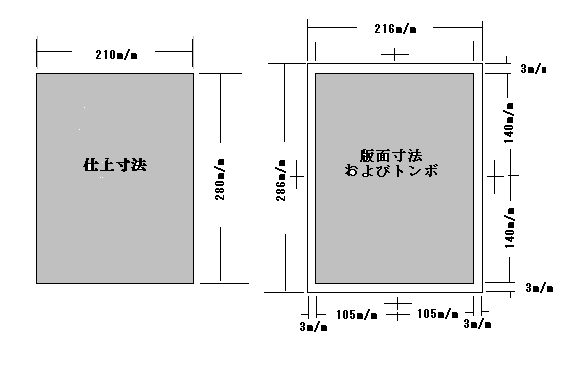 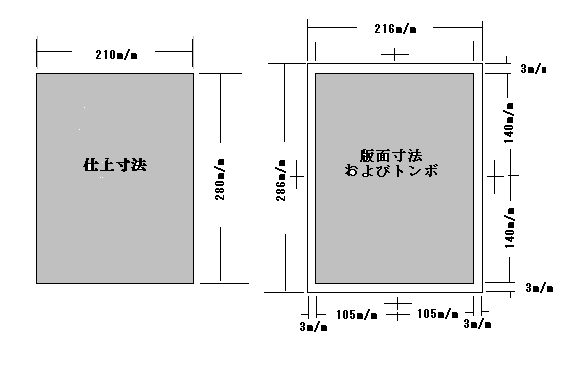 　　　仕上寸法；　　　天地280m/m ×左右210m/m　　　版面寸法；　　　天地286m/m ×左右216m/m 　２）スペース別原稿サイズ　　　　　　　　※注）表４に関して　　　　　　　　　　　　　　　　　　　10m/m　　　　　                                                    ※表４から右側10m/mのところに、当社の帯　　　　　　　　　　　　　　　　　　　　　　　　　　　　　　　（雑誌名・社名・住所等）、地から10m/mの　　　　　　　　　　　　　　　　　　　　　　　　　　　　　　　 ところに雑誌コードを入れます。　② データ、フィルムもしくは完全版下をご提出願います。　　（生原稿の場合は、別途料金で制作いたします。）　　　※データ入稿時のフォーマット等については、お問い合わせください。　③ 発行および締切日　　　　※申し込み締切日以降の掲載延期や中止はお受けできません。　　　　※申し込み締切日を経過しても掲載可能な場合がございます。お問い合わせください。８．広告掲載範囲　　　下記に該当するものは、掲載を御遠慮願います。　　　　※必要と思われるものにつきましては審査し、掲載不可となる場合もありますので、　　　　　予めご了承ください。	９．お申し込み先並びにお問い合わせ先10．その他　上記のほか、広告の取扱いは、別記　社団法人日本広告業協会の「広告倫理網領」によるものとし、広告掲載に伴い日本電信電話株式会社・NTTグループ会社・一般社団法人電気通信協会および第三者に損害を与えた場合は、広告主の責任においてその損害を補償するものとする。掲載場所大きさ掲載料（円）備考表紙２１頁200,0004色刷前付１頁150,0004色刷本文中１頁100,0004色刷表紙３１頁200,0004色刷表紙４１頁250,0004色刷天地m/m/ × 左右m/m/表 ２280 × 210前付280 × 210本 文 中280 × 210表 ３280 × 210表 ４270 × 200発行月申し込み締切日原稿締切日2021年 4月号2月15日2月25日　 5月号3月15日3月25日　 6月号4月15日4月25日　 7月号5月15日5月25日　 8月号6月15日6月25日　 9月号7月13日7月25日　10月号8月15日8月25日　11月号9月15日9月25日　12月号10月15日10月25日2022年 1月号11月15日11月25日   2月号12月10日12月20日   3月号1月15日1月25日○クリエイティブ・コード一、広告は、創造性を追及し、人々の心に喜びや感動を与えるものにする。一、広告は、社会の規範や秩序の上に立って表現の可能性を追求すること。一、広告は、創造性を尊び、第三者の権利を侵害してはならない。一、広告は、虚偽や誇大な表現をすることなく、真実を伝えなければならない。一、広告は、曖昧な用語や内容で、誤解を招くような表現をしない。一、広告は、他を誹謗、中傷してはならない。一、広告は、人権に配慮し、不当な差別的表現をしてはならない。一、広告は、品位を保ち、不快な印象を与える表現をしてはならない。一、広告は、簡潔な表現を用い、わかりやすく、受け入れやすいものにすること。